	/////////////////////////////////////////////////////////////////////////////////////////////////////////////////////////////////////////////////////////MODEL GUNNINGSVERSLAGOnderhandelingsprocedure zonder voorafgaand bekendmaking (tot € 143.000 zonder btw)	/////////////////////////////////////////////////////////////////////////////////////////////////////////////////////////////////////////////////////////VLAAMSE GEMEENSCHAP of VLAAMS GEWEST of (naam van IVA met RP) of (naam van EVA)(naam van de administratieve entiteit die belast is met de opvolging van de plaatsingsprocedure)

(adres van de voormelde administratieve entiteit)Voorwerp van de opdracht: Werk/Levering/Dienst	:  omschrijving van opdracht + eventuele locatieInhoudsopgaveA.	Ontvangen offertes	2B.	Controle uitsluitingsgronden	3B.1	Fiscale schulden (art. 68 Wet OO - art. 63 KB Plaatsing)	3B.2	Sociale Schulden (art. 68 Wet OO - art. 62 KB Plaatsing)	3B.3	Verplichte uitsluitingsgronden	3B.4	Besluit controle uitsluitingsgronden	4C.	Onderzoek van de regelmatigheid van de offertes	5C.1	Formele vereisten	5C.2	Materiële vereisten	6C.3	Regularisatie onregelmatigheden of nietigverklaring offerte	7D.	Beoordeling van de offertes op basis van de gunningscriteria	9E.	Onderhandelingen	10F.	Definitieve rangschikking na evaluatie van de  offertes op basis van de gunningscriteria	10G.	Besluit en voorstel voor de gunning	11Ontvangen offertesLimietdatum en limiet-uur voor indiening van de offertes: datum om uur (zie voorblad bestek)Datum en uur van opening: datum om uur (waarop de offertes geopend werden, zie PV van opening)De volgende ondernemingen werden uitgenodigd om een offerte in te dienen:Naam inschrijver :Naam inschrijver :Er werden  aantal  offertes ontvangen :Naam inschrijver :Naam inschrijver :Gebruiksinstructie:Ook offertes die op het eerste gezicht een overduidelijke substantiële onregelmatigheid bevatten, worden hier vermeld in de opsomming. De verdere behandeling van de onregelmatigheid zal beschreven worden onder de relevante titel in hoofdstuk C. Regelmatigheid (bv. laattijdige offerte onder C.1.1).Zie evenwel de gebruiksinstructie bij C. inzake regularisatie.(indien van toepassing:) Onder de ontvangen offertes bleken spontane offertes aanwezig te zijn, ingediend door ondernemingen die niet uitgenodigd werden om een offerte in te dienen.Naam indiener spontane offerte :De spontane offerte van deze onderneming wordt niet aanvaard.De spontane offerte van deze onderneming wordt aanvaard om volgende redenen:motivering aanvaarding spontane offerteControle uitsluitingsgrondenFiscale schulden (art. 68 Wet OO - art. 63 KB Plaatsing)Controle afwezigheid van fiscale schulden.
Bij de volgende inschrijver(s) werden fiscale schulden vastgesteld die tot uitsluiting leiden. Deze schulden werden door de inschrijver tijdig geregulariseerd. De offerte(s) van deze inschrijver(s) komt (komen) bijgevolg voor verdere beoordeling in aanmerking:

Naam inschrijver + motivering over de gevolgde stappen overeenkomstig art. 68 Wet OO, met dataNaam inschrijver + motivering over de gevolgde stappen overeenkomstig art. 68 Wet OO, met data

Bij de volgende inschrijver(s) werden fiscale schulden vastgesteld die tot uitsluiting leiden. Deze schulden werden door de inschrijver niet tijdig geregulariseerd. De offerte(s) van deze inschrijver(s) komt (komen) bijgevolg niet voor verdere beoordeling in aanmerking:

Naam inschrijver + motivering over de gevolgde stappen overeenkomstig art. 68 Wet OO, met dataNaam inschrijver + motivering over de gevolgde stappen overeenkomstig art. 68 Wet OO, met dataBij de volgende inschrijver(s) werden geen fiscale schulden vastgesteld die tot uitsluiting leiden. De offerte(s) van deze inschrijver(s) komt (komen) bijgevolg voor verdere beoordeling in aanmerking:
Naam inschrijverNaam inschrijverSociale Schulden (art. 68 Wet OO - art. 62 KB Plaatsing)Controle afwezigheid sociale schulden.
Bij de volgende inschrijver(s) werden sociale schulden vastgesteld die tot uitsluiting leiden. Deze schulden werden door de inschrijver(s) tijdig geregulariseerd. De door deze inschrijver(s) ingediende offertes komt (komen) bijgevolg voor verdere beoordeling in aanmerking:

Naam inschrijver + motivering over de gevolgde stappen overeenkomstig art. 68 Wet OO, met dataNaam inschrijver + motivering over de gevolgde stappen overeenkomstig art. 68 Wet OO, met data

Bij de volgende inschrijver(s) werden sociale schulden vastgesteld die tot uitsluiting leiden. Deze schulden werden door de inschrijver(s) niet tijdig geregulariseerd. De door deze inschrijver(s) ingediende offerte(s) komt (komen) bijgevolg voor verdere beoordeling niet in aanmerking:

Naam inschrijver + motivering over de gevolgde stappen overeenkomstig art. 68 Wet OO, met dataNaam inschrijver + motivering over de gevolgde stappen overeenkomstig art. 68 Wet OO, met dataBij de volgende inschrijver(s) werden geen sociale schulden vastgesteld die tot uitsluiting leiden. De door deze inschrijver(s) ingediende offerte(s) komt (komen) bijgevolg voor verdere beoordeling in aanmerking:
Naam inschrijverNaam inschrijverVerplichte uitsluitingsgrondenControle of er geen verplichte uitsluitingsgronden van toepassing zijn waarvoor de aanbestedende overheid niet zelf de nodige documenten kan opvragen maar de inschrijver deze diende toe te voegen aan de offerte.Voor de volgende inschrijvers werd vastgesteld op basis van de toegevoegde documenten dat er geen verplichte uitsluitingsgronden van toepassing zijn (of dat zij aanvaardbare corrigerende maatregelen doen gelden):Naam inschrijver   (+ in geval van corrigerende maatregelen: toelichting waarom deze aanvaard worden)Naam inschrijverBij de volgende inschrijvers werd vastgesteld dat op basis van de toegevoegde documenten er een verplichte uitsluitingsgrond van toepassing is, zonder dat zij aanvaardbare corrigerende maatregelen doen gelden:Naam inschrijver + motivering (in geval van corrigerende maatregelen: toelichting waarom deze niet aanvaard worden)Besluit controle uitsluitingsgrondenOp volgende inschrijvers zijn er geen uitsluitingsgronden van toepassing:Naam inschrijverNaam inschrijverOp volgende inschrijver is een uitsluitingsgrond van toepassing, zonder dat deze aanvaardbare corrigerende maatregelen doet gelden, en deze wordt daarom uitgesloten van deelname aan de plaatsingsprocedure:Naam inschrijverOnderzoek van de regelmatigheid van de offertesGebruiksinstructie:De aanbestedende overheid kan substantiële onregelmatigheden in een initiële offerte regulariseren, of ze beslist om de initiële offerte nietig te verklaren. Opgelet: het modelbestek VOPMB bevat twee uitzonderingen waarbij regularisatie niet mogelijk is:- de laattijdige indiening van de offerte (zie C.1.1.)- een offerte die geen inhoudelijke beoordeling mogelijk maakt (bv. er is geen echte offerte ingediend, enkel een offerteformulier) Belangrijk: hieronder worden de substantiële onregelmatigheden louter aangehaald bij de relevante titel. De beslissing omtrent de substantiële onregelmatigheid van een offerte zal vermeld worden onder de titel C.3.Formele vereistenTijdige en correcte indiening offerte (art. 14 Wet Overheidsopdrachten)Controle of de inschrijvers vóór limietdatum en limietuur de offertes hebben ingediend, en via de correcte indieningswijze zoals opgelegd door de opdrachtdocumenten.De offertes van volgende inschrijver(s) werd(en) tijdig en correct ingediend:Naam inschrijverNaam inschrijverDe offerte(s) van volgende inschrijver(s) werd(en) laattijdig of incorrect ingediend:Naam inschrijver + motiveringNaam inschrijver + motiveringVorm en inhoud offerteControle van het offerteformulier en samenvattende opmeting (ofwel) inventaris. Volledigheid offerteControle of de offerte alle vereiste gegevens en bijlagen bevat, die het bestek verplicht voor te leggen X impliceert louter dat het document bij de offerte werd bijgevoegd, niet dat de inschrijver inhoudelijk voldoet ( zie verder).Oplijsting documentenVerplichte opties (art. 48, §2, eerste lid, KB Plaatsing)(Optionele titel – indien opdrachtdocumenten een of meerdere verplichte bevat)Controle of de minimale vereisten van de verplichte optie(s) worden in acht genomen. De niet-naleving is een substantiële onregelmatigheid die leidt tot de nietigheid van zowel de basisofferte als de verplichte optie(s).De offertes van volgende inschrijvers voldoen aan de minimale vereisten van de verplichte of toegestane optie(s):Naam inschrijverNaam inschrijverDe offertes van volgende inschrijvers voldoen niet aan de minimale vereisten van de verplichte of toegestane optie(s):Naam inschrijver + motiveringNaam inschrijver + motiveringToegestane opties (art. 48, §2, tweede lid, KB Plaatsing)(Optionele titel – indien opdrachtdocumenten een of meerdere toegestane opties bevat)Controle of de minimale vereisten van de toegestane optie(s) worden in acht genomen. De niet-naleving brengt de onregelmatigheid van de optie met zich mee maar niet van de offerte.De offertes van volgende inschrijvers voldoen aan de minimale vereisten van de toegestane optie(s):Naam inschrijverNaam inschrijverDe offertes van volgende inschrijvers voldoen niet aan de minimale vereisten van de toegestane optie(s):Naam inschrijver + motiveringNaam inschrijver + motiveringMateriële vereistenInhoudelijke conformiteitControle van de inhoudelijke conformiteit van de offerte met de voorwaarden van de opdrachtdocumenten. Naam inschrijver : OK (indien geen niet-conformiteit die het niveau van substantieel onregelmatigheid bereikt) / niet conform op een wijze die substantieel onregelmatig is (+ motivering) Varianten(Optionele titel – enkel indien opdrachtdocumenten mogelijkheid voorzien om vereiste of toegestane varianten in te dienen)(enkel bij vereiste varianten:) Controle of een vereiste variante werd ingediend:Er zijn in de opdrachtdocumenten vereiste varianten omschreven. De inschrijver is verplicht om elke vereiste variante in te dienen, op straffe van substantiële onregelmatigheid van zijn offerte.Naam inschrijver  :  OK of niet OKGebruiksinstructie:Deze substantiële onregelmatigheid is enkel van toepassing indien dit opgenomen werd in de opdrachtdocumenten. In de modelbestekken is dit standaard voorzien.Controle inhoudelijke overeenstemming van de ingediende varianten met de minimumeisen uit de opdrachtdocumenten:Rekenkundig nazicht (art. 34 KB Plaatsing)Verbetering van fouten en zuiver materiële vergissingen in de offerte door aanbestedende overheid, hierbij rekening houdend met de werkelijke bedoeling van de inschrijver - art. 34 KB Plaatsing Naam inschrijver(ofwel)De ingediende offerte is rekenkundig correct.(ofwel)De volgende  rekenfouten / materiële fouten * werden als volgt verbeterd :Postnummer : hoeveelheid  x EP  = totaal  i.p.v. bedrag offerte (excl. btw)….Het totale offertebedrag van de offerte ingediend door naam inschrijver komt na verbetering op verbeterd bedrag excl. btw.Overzicht van offertes met het totale offertebedrag na rekenkundig nazicht en verbetering : Prijs- of kostenonderzoek (art. 35 KB Plaatsing)De aanbestedende overheid onderwerpt de ingediende offertes aan een prijs-of kostenonderzoek conform art. 35 KB Plaatsing.(ofwel)Uit het prijs- of kostenonderzoek blijkt dat er geen prijzen of kosten worden aangeboden die zeer afwijkend lijken.
(ofwel)Uit het prijs- of kostenonderzoek blijkt dat er prijzen- of kosten worden aangeboden die zeer afwijkend lijken.  De aanbestedende overheid heeft voor volgende zeer afwijkende prijzen de inschrijver(s) in kwestie om toelichting gevraagd.(te herhalen per inschrijver)naam inschrijver(ofwel) Postnummer  :  omschrijving van de post	(ofwel) Het totale offertebedrag totaal bedrag (excl. btw)totaal bedrag (incl. btw)raming ,   totaal bedrag (incl. btw)	OpmerkingenGebruiksinstructie:Eventuele opmerkingen van inschrijvers bij de ingediende offerte worden onder deze rubriek vermeld en geëvalueerd.Regularisatie onregelmatigheden of nietigverklaring offerteGebruiksinstructie:De aanbestedende overheid kan substantiële onregelmatigheden in een initiële offerte regulariseren, of ze beslist om de initiële offerte nietig te verklaren.Opgelet: het modelbestek OPZB bevat twee uitzonderingen waarbij regularisatie niet mogelijk is:- de laattijdige indiening van de offerte (zie C.1.1.)- een offerte die geen inhoudelijke beoordeling mogelijk maakt (bv. er is geen echte offerte ingediend, enkel een offerteformulier) De volgende onregelmatigheden aangehaald in hoofdstuk C. werden geregulariseerd:Naam inschrijver – verwijzing naar onregelmatigheid + impact aanpassingNaam inschrijver – verwijzing naar onregelmatigheid + impact aanpassingDe volgende onregelmatigheden aangehaald in hoofdstuk C. werden niet geregulariseerd, en leiden tot de nietigverklaring van de offerte:Naam inschrijver – verwijzing naar onregelmatigheid (+ motivering)Naam inschrijver – verwijzing naar onregelmatigheid (+ motivering)Beoordeling van de offertes op basis van de gunningscriteriaBeoordeling van de offertes aan de hand van de voorgeschreven gunningscriteria opgenomen in het bestek.Het bestek vermeldt de volgende gunningscriteria:[…] Gebruiksinstructie:De beoordeling van de offertes houdt in dat elke offerte op basis van de gunningscriteria uitgebreid moet worden beoordeeld en gemotiveerd. Pas de vooraf bepaalde beoordelingsmethode toe. Geef scores aan de offertes op basis van de wegingen van de criteria in bestek, en vermeld duidelijk de motieven van de aanbestedende overheid op basis van concrete elementen in de offerte die geleid hebben tot deze scores. De motivering in woorden is daarbij heel belangrijk: een inschrijver moet kunnen afleiden waarom hij bepaalde scores kreeg en waarom de overige inschrijvers scores kregen die hoger of lager liggen dan de zijne. Louter punten toekennen zonder een motivering in woorden is niet toegestaan.Eventueel kan ervoor gekozen worden om geen volledige beoordeling weer te geven, omdat er beslist wordt om met alle inschrijvers te onderhandelen. Het volgende kan opgenomen worden:“De aanbestedende overheid beslist, na toetsing van de offertes aan de gunningscriteria, om geen voorlopige rangschikking te maken en alle inschrijvers uit te nodigen tot de onderhandelingen.”In hoofdstuk E. moet er dan wel voor elke offerte een volledige beoordeling op basis van de gunningscriteria opgenomen worden. Onderhandelingen zijn niet verplicht. Vermeld in dat geval onderaan dit hoofdstuk dat er geen onderhandelingen gevoerd werden en spreek van een definitieve rangschikking in plaats van een voorlopige rangschikking. Uiteraard moet een volledige beoordeling van de offertes op basis van de gunningscriteria hier weergegeven worden.Het hoofdstuk E. komt dan te vervallen.Voorlopige rangschikking na evaluatie van de  offertes op basis van de gunningscriteria1. Naam inschrijver  + quotering indien van toepassing 2. Naam inschrijver  + quotering indien van toepassingOnderhandelingenOverzicht van het verloop van de onderhandelingen met bijgewerkte beoordeling van de offertes.Noot: Het voorwerp van de onderhandelingen is in de eerste plaats het verbeteren van de inhoud van de  offertes (en de daaropvolgende aangepaste offertes). Voor meer informatie, zie het Draaiboek Overheidsopdrachten.Belangrijk: over de gunningscriteria mag niet onderhandeld worden.Geef kort weer hoe je in de onderhandelingen te werk gaat en zorg ervoor dat het verloop voldoende intern gedocumenteerd is.Het verloop kan in fasen opgedeeld zijn waarbij het aantal resterende inschrijvers telkens vermindert. Deel in dat geval het verloop van de onderhandelingen hieronder duidelijk op in fasen (met tussentitels E.1, E.2,…). Dit vereist dan een volledige toetsing van de offertes aan de gunningscriteria en een tussentijdse rangschikking.Onderhandelingen zijn niet verplicht. Dit hoofdstuk valt weg indien er geen onderhandelingen plaatsvinden.Naam inschrijver + beschrijving Naam inschrijver + beschrijving Definitieve rangschikking na evaluatie van de  offertes op basis van de gunningscriteria1. Naam inschrijver  + quotering indien van toepassing 2. Naam inschrijver  + quotering indien van toepassingBesluit en voorstel voor de gunningUitgesloten: naam inschrijver. De offerte van volgende inschrijver(s) wordt nietig verklaard: naam inschrijver. De offerte van volgende inschrijver(s) is niet gekozen: naam inschrijver.Het voorstel van het beoordelingsteam is om de opdracht te gunnen aan:Naam en adres van inschrijver Ondernemingsnummervoor een bedrag van : bedrag  EUR excl. btwvoor een bedrag van : bedrag  EUR incl. btwBesteknummerBesteknummer BesteknummerOpdracht voor Werken / leveringen / dienstenPlaatsingsprocedure Onderhandelingsprocedure zonder voorafgaande bekendmaking(indien van toepassing) Perceel(nummer + naam)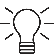 Meer informatie in het Draaiboek:Indiening en opening aanvragen tot deelneming en offertes > Indieningsrecht > Offerte > Inperking indieningsrecht > Genodigden bij onderhandelingsprocedure zonder voorafgaande bekendmaking(of zoek op: “spontane offerte”)Meer informatie in het Draaiboek:Selectie > Uitsluitingsgronden > Sociale en fiscale schuldenMeer informatie in het Draaiboek:Selectie > Uitsluitingsgronden > Sociale en fiscale schuldenMeer informatie in het Draaiboek:Selectie > Uitsluitingsgronden > Verplichte uitsluitingsgrondenMeer informatie in het Draaiboek:Onderzoek en beoordeling offertes > RegelmatigheidInschrijverOfferteformulierSamenvattende opmeting / inventarisNaam inschrijver : OK (indien conform) / niet conform maar niet substantieel onregelmatig/ niet conform en substantieel onregelmatig (+motivering)OK (indien conform) / niet conform maar niet substantieel onregelmatig/ niet conform en substantieel onregelmatig (+motivering)Bevoegdheid ondertekenaarDocumenten uitsluitingsgrondenNaam inschrijverX/-X/-X/-Naam inschrijverInschrijverVereiste varianteToegestane variantenNaam inschrijver : OK / niet OK (+ motivering indien niet conform de minimum vereisten)OK / niet OK (+ motivering indien niet conform de minimum vereisten)Verbeterd bedrag excl. btwVerbeterd bedrag incl. btwNaam inschrijver : Naam inschrijver : Meer informatie in het Draaiboek:Onderzoek en beoordeling offertes > Regelmatigheid > Procedure met onderhandelingenMeer informatie in het Draaiboek:Onderzoek en beoordeling offertes > Beoordeling offerteste plaats, op datum Opgemaakt door: (titel)NaamNagekeken door: (titel)Naam